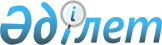 О внесении изменений в приказ Министра энергетики Республики Казахстан от 24 мая 2016 года № 217 "Об утверждении Типовых квалификационных характеристик должностей руководителей, специалистов и других служащих организаций нефтегазодобывающей отрасли"Приказ и.о. Министра энергетики Республики Казахстан от 26 ноября 2021 года № 369. Зарегистрирован в Министерстве юстиции Республики Казахстан 8 декабря 2021 года № 25634.
      ПРИКАЗЫВАЮ:
      1. Внести в приказ Министра энергетики Республики Казахстан от 24 мая 2016 года № 217 "Об утверждении Типовых квалификационных характеристик должностей руководителей, специалистов и других служащих организаций нефтегазодобывающей отрасли" (зарегистрирован в Реестре государственной регистрации нормативных правовых актов за № 13884) следующие изменения:
      в Типовых квалификационных характеристиках должностей руководителей, специалистов и других служащих организаций нефтегазодобывающей отрасли, утвержденных указанным приказом:
      преамбулу изложить в следующей редакции:
      "В соответствии с подпунктом 17) статьи 16 Трудового кодекса Республики Казахстан ПРИКАЗЫВАЮ:";
      заголовок главы 1 изложить в следующей редакции:
      "Глава 1. Общие положения";
      пункт 2 изложить в следующей редакции:
      "2. Порядок применения квалификационных характеристик указан в Общих положениях Квалификационного справочника должностей руководителей, специалистов и других служащих, утверждаемых уполномоченным государственным органом по труду в соответствии с подпунктом 16-1) статьи 16 Трудового кодекса Республики Казахстан (далее – Квалификационный справочник), и в Правилах разработки, пересмотра, утверждения и применения Единого тарифно-квалификационного справочника работ и профессий рабочих, тарифно-квалификационных характеристик профессий рабочих, Квалификационного справочника должностей руководителей, специалистов и других служащих, а также типовых квалификационных характеристик должностей руководителей, специалистов и других служащих организаций, утвержденных приказом Министра здравоохранения и социального развития Республики Казахстан от 21 декабря 2015 года № 982 (зарегистрирован в Реестре государственной регистрации нормативных правовых актов за № 12631).";
      заголовок главы 2 изложить в следующей редакции:
      "Глава 2. Должности руководителей";
      абзац второй пункта 6 изложить в следующей редакции:
      "Трудовой кодекс Республики Казахстан, Закон Республики Казахстан "О транспорте в Республике Казахстан";";
      абзац второй пункта 12 изложить в следующей редакции:
      "Экологический кодекс Республики Казахстан, Трудовой кодекс Республики Казахстан, Закон Республики Казахстан "О гражданской защите";";
      пункт 14 изложить в следующей редакции:
      "14. Должностные обязанности:
      организует работы по метрологическому обеспечению эксплуатации внедряемых, обслуживаемых, ремонтируемых и поверяемых средств измерений и оборудования;
      изучает и систематизирует передовой отечественный и зарубежный опыт в области стандартизации, сертификации и метрологии, стандартов, правил и процедур международных организаций по стандартизации, сертификации и метрологии;
      руководит разработкой планов технического перевооружения производства, его оснащения средствами измерений, контроля, эталонами единиц величин для проведения поверки и калибровки средств измерений;
      организовывает проведение поверки и калибровки средств измерений, выполняемых поверочной/калибровочной лабораторией;
      согласовывает периодичность проведения калибровки эталонов единиц величин, аттестации испытательного оборудования в соответствии с требованиями законодательства об обеспечении единства измерений;
      организует работы по аккредитации на право проведения поверки/калибровки средств измерений и аттестации методик выполнения измерений;
      организовывает метрологический контроль за состоянием и применением средств измерений, эталонов единиц величин в соответствии с требованиями законодательства об обеспечении единства измерений;
      руководит работами по метрологической экспертизе технических заданий, конструкторской, технологической документации, проектов стандартов и других нормативно-технических документов;
      организовывает учет основных показателей, характеризующих состояние метрологической деятельности предприятия, участвует в разработке, внедрении, эксплуатации и совершенствовании автоматизированной системы управления;
      участвует в проведении анализа претензий к качеству выпускаемой продукции в части метрологического обеспечения;
      организовывает разработку и внедрение нормативных документов, регламентирующих вопросы метрологического обеспечения, участвует в работах по совершенствованию нормативной базы по метрологическому обеспечению, созданию и ведению справочно-информационного фонда нормативно-технической документации в области метрологического обеспечения;
      руководит разработкой планов организационно-технических мероприятий по совершенствованию метрологического обеспечения производства и их реализации, проведением анализа состояния метрологического обеспечения;
      руководит разработкой и внедрением средств и методов измерений, проведением испытаний средств измерений, созданием эталонов единиц величин, стандартных образцов, установок и необходимых устройств для метрологического обслуживания средств измерений.";
      абзац второй пункта 15 изложить в следующей редакции:
      "Экологический кодекс Республики Казахстан, Трудовой кодекс Республики Казахстан, законы Республики Казахстан "Об обеспечении единства измерений", "О техническом регулировании", "О гражданской защите", "О разрешениях и уведомлениях";";
      абзац второй пункта 21 изложить в следующей редакции:
      "Экологический кодекс Республики Казахстан, Трудовой кодекс Республики Казахстан, Кодекс Республики Казахстан "О недрах и недропользовании", Закон Республики Казахстан "О гражданской защите";";
      абзац второй пункта 24 изложить в следующей редакции:
      "Трудовой кодекс Республики Казахстан, Закон Республики Казахстан "Об электроэнергетике";";
      абзац второй пункта 27 изложить в следующей редакции:
      "Трудовой кодекс Республики Казахстан, Кодекс Республики Казахстан "О недрах и недропользовании", законы Республики Казахстан "Об акционерных обществах", "О фонде национального благосостояния";";
      абзац второй пункта 30 изложить в следующей редакции:
      "Закон Республики Казахстан "О транспорте в Республике Казахстан";";
      абзац второй пункта 33 изложить в следующей редакции:
      "Закон Республики Казахстан "Об архитектурной, градостроительной и строительной деятельности в Республике Казахстан";";
      абзац второй пункта 36 изложить в следующей редакции:
      "Закон Республики Казахстан "О транспорте в Республике Казахстан";";
      абзац второй пункта 39 изложить в следующей редакции:
      "Закон Республики Казахстан "Об архитектурной, градостроительной и строительной деятельности в Республике Казахстан";";
      абзац второй пункта 45 изложить в следующей редакции:
      "Закон Республики Казахстан "О транспорте в Республике Казахстан";";
      абзац второй пункта 48 изложить в следующей редакции:
      "Экологический кодекс Республики Казахстан, Кодекс Республики Казахстан "О недрах и недропользовании", Закон Республики Казахстан "О гражданской защите";";
      абзац второй пункта 51 изложить в следующей редакции:
      "Экологический кодекс Республики Казахстан, Кодекс Республики Казахстан "О недрах и недропользовании", Закон Республики Казахстан "О гражданской защите";";
      абзац второй пункта 54 изложить в следующей редакции:
      "Экологический кодекс Республики Казахстан, Трудовой кодекс Республики Казахстан, Кодекс Республики Казахстан "О недрах и недропользовании", Закон Республики Казахстан "О гражданской защите";";
      абзац второй пункта 57 изложить в следующей редакции:
      "Конституцию Республики Казахстан, Трудовой кодекс Республики Казахстан, законы Республики Казахстан "О языках в Республике Казахстан", "О противодействии коррупции", "Об образовании", "О науке";";
      абзац второй пункта 60 изложить в следующей редакции:
      "Экологический кодекс Республики Казахстан, Трудовой кодекс Республики Казахстан, Кодекс Республики Казахстан "О недрах и недропользовании", Закон Республики Казахстан "О гражданской защите";";
      абзац второй пункта 63 изложить в следующей редакции:
      "Гражданский кодекс Республики Казахстан, Трудовой Кодекс Республики Казахстан, Кодекс Республики Казахстан "О налогах и других обязательных платежах в бюджет", Кодекс Республики Казахстан "О недрах и недропользовании", Закон Республики Казахстан "Об акционерных обществах";";
      абзац второй пункта 72 изложить в следующей редакции:
      "Экологический кодекс Республики Казахстан, Кодекс Республики Казахстан "О недрах и недропользовании", Закон Республики Казахстан "О гражданской защите";";
      абзац второй пункта 78 изложить в следующей редакции:
      "Экологический кодекс Республики Казахстан, Кодекс Республики Казахстан "О недрах и недропользовании", Закон Республики Казахстан "О гражданской защите";";
      абзац второй пункта 81 изложить в следующей редакции:
      "Экологический кодекс Республики Казахстан, Кодекс Республики Казахстан "О недрах и недропользовании", Закон Республики Казахстан "О гражданской защите";";
      заголовок главы 3 изложить в следующей редакции:
      "Глава 3. Должности специалистов";
      абзац второй пункта 87 изложить в следующей редакции:
      "Закон Республики Казахстан "О транспорте в Республике Казахстан";";
      абзац второй пункта 90 изложить в следующей редакции:
      "Конституцию Республики Казахстан, Закон Республики Казахстан "О гражданской защите";";
      абзац второй пункта 93 изложить в следующей редакции:
      "Закон Республики Казахстан "О транспорте в Республике Казахстан";";
      абзац второй пункта 96 изложить в следующей редакции:
      "Конституцию Республики Казахстан, Гражданский кодекс Республики Казахстан, Трудовой кодекс Республики Казахстан;";
      абзац второй пункта 102 изложить в следующей редакции:
      "Гражданский кодекс Республики Казахстан, Кодекс Республики Казахстан "Об административных правонарушениях", Закон Республики Казахстан "Об акционерных обществах";";
      абзац второй пункта 105 изложить в следующей редакции:
      "Кодекс Республики Казахстан "О недрах и недропользовании", Закон Республики Казахстан "О гражданской защите";";
      абзац второй пункта 108 изложить в следующей редакции:
      "Кодекс Республики Казахстан "О недрах и недропользовании", Закон Республики Казахстан "О гражданской защите";";
      абзац второй пункта 114 изложить в следующей редакции:
      "Кодекс Республики Казахстан "О недрах и недропользовании", законы Республики Казахстан "О газе и газоснабжении", "О гражданской защите";";
      абзац второй пункта 117 изложить в следующей редакции:
      "Закон Республики Казахстан "О газе и газоснабжении";";
      абзац второй пункта 123 изложить в следующей редакции:
      "Закон Республики Казахстан "Об информатизации";";
      абзац второй пункта 129 изложить в следующей редакции:
      "Кодекс Республики Казахстан "О недрах и недропользовании", Закон Республики Казахстан "О гражданской защите";";
      абзац второй пункта 132 изложить в следующей редакции:
      "Законы Республики Казахстан "О транспорте в Республике Казахстан", "Об автомобильных дорогах";";
      абзац второй пункта 141 изложить в следующей редакции:
      "Закон Республики "О гражданской защите";";
      абзац второй пункта 144 изложить в следующей редакции:
      "Законы Республики Казахстан "Об обеспечении единства измерений", "О техническом регулировании";";
      абзац второй пункта 150 изложить в следующей редакции:
      "Закон Республики Казахстан "О транспорте в Республике Казахстан";";
      абзац второй пункта 153 изложить в следующей редакции:
      "Закон Республики Казахстан "Об охранной деятельности";";
      абзац второй пункта 156 изложить в следующей редакции:
      "Кодекс Республики Казахстан "О недрах и недропользовании", Закон Республики Казахстан "О гражданской защите";";
      абзац второй пункта 159 изложить в следующей редакции:
      "Кодекс Республики Казахстан "О недрах и недропользовании", Закон Республики Казахстан "О гражданской защите";";
      Заголовок параграфа 26 изложить в следующей редакции:
      "Параграф 26. Инженер по метрологии";
      пункты 161 и 162 изложить в следующей редакции:
      "161. Должностные обязанности:
      выполняет сложные измерения величин при анализе точности технологических процессов и разрешает разногласия, возникающие между подразделениями предприятия по вопросам метрологии;
      обеспечивает соблюдение поверки и калибровки средств измерений;
      обеспечивает своевременное ведение технологической документации персоналом;
      составляет графики поверки и калибровки с учетом утвержденных межповерочных и межкалибровочных интервалов, при необходимости разрабатывает рекомендации по их корректировке;
      составляет протоколы о нарушении метрологических правил и норм;
      внедряет системы комплексного регламентированного обслуживания;
      участвует в выборе средств измерений величин, в определении потребности в средствах измерений и разработке планов внедрения новой измерительной техники, методик выполнения измерений, в выработке технических заданий на разработку необходимых средств измерений, в их экономическом обосновании;
      принимает участие в аттестации методик выполнения измерений, в метрологической экспертизе технической документации;
      обеспечивает соблюдение персоналом эксплуатационных инструкций;
      оценивает погрешность измерений величин, выполняемых в технологических процессах предприятия;
      осуществляет метрологический контроль в подразделениях предприятия за состоянием и применением средств измерений, за аттестованными методиками выполнения измерений;
      принимает меры по комплектации средствами измерения, хранения и поддержания в надлежащем состоянии эталонов единиц величин, стандартных образцов.
      162. Должен знать:
      Законы Республики Казахстан "Об обеспечении единства измерений", "О техническом регулировании";
      иные нормативные и методические документы системы обеспечения единства измерений, положения по обеспечению единства измерений, относящиеся к поверочной и калибровочной деятельности, метрологическому контролю;
      методическое руководство по качеству, приказы и инструкции, регламентирующие работу поверочной/калибровочной лаборатории;
      методики выполнения измерений, контроля и испытаний, в которых используются калибруемые приборы, условия эксплуатации приборов;
      устройство и правила эксплуатации эталонов и установок, используемых для калибровки приборов;
      основы экономики, организации производства, труда и управления;
      основы трудового законодательства;
      правила внутреннего трудового распорядка, производственной санитарии, требования пожарной безопасности.";
      абзац второй пункта 165 изложить в следующей редакции:
      "Кодекс Республики Казахстан "О недрах и недропользовании", Закон Республики Казахстан "О гражданской защите";";
      абзац второй пункта 168 изложить в следующей редакции:
      "Кодекс Республики Казахстан "О недрах и недропользовании", Закон Республики Казахстан "О гражданской защите";";
      абзац второй пункта 171 изложить в следующей редакции:
      "Кодекс Республики Казахстан "О недрах и недропользовании", Закон Республики Казахстан "О гражданской защите";";
      абзац второй пункта 186 изложить в следующей редакции:
      "Кодекс Республики Казахстан "О недрах и недропользовании", Закон Республики Казахстан "О гражданской защите";";
      абзац второй пункта 189 изложить в следующей редакции:
      "Трудовой кодекс Республики Казахстан, Закон Республики Казахстан "О гражданской защите";";
      абзац второй пункта 192 изложить в следующей редакции:
      "Закон Республики Казахстан "О гражданской защите";";
      абзац второй пункта 195 изложить в следующей редакции:
      "Закон Республики Казахстан "О гражданской защите";";
      абзац второй пункта 198 изложить в следующей редакции:
      "Кодекс Республики Казахстан "О недрах и недропользовании", Закон Республики Казахстан "О гражданской защите";";
      абзац второй пункта 201 изложить в следующей редакции:
      "Закон Республики Казахстан "О техническом регулировании";";
      абзац второй пункта 204 изложить в следующей редакции:
      "Кодекс Республики Казахстан "О налогах и других обязательных платежах в бюджет", Закон Республики Казахстан "О бухгалтерском учете и финансовой отчетности";";
      абзац второй пункта 207 изложить в следующей редакции:
      "Кодекс Республики Казахстан "О недрах и недропользовании", Закон Республики Казахстан "О гражданской защите";";
      абзац второй пункта 213 изложить в следующей редакции:
      "Кодекс Республики Казахстан "О недрах и недропользовании", Закон Республики Казахстан "О гражданской защите";";
      абзац второй пункта 216 изложить в следующей редакции:
      "Кодекс Республики Казахстан "О недрах и недропользовании", Закон Республики Казахстан "О гражданской защите";";
      абзац второй пункта 219 изложить в следующей редакции:
      "Кодекс Республики Казахстан "О недрах и недропользовании", Закон Республики Казахстан "О гражданской защите";";
      абзац второй пункта 222 изложить в следующей редакции:
      "Кодекс Республики Казахстан "О недрах и недропользовании", Закон Республики Казахстан "О гражданской защите";";
      абзац второй пункта 225 изложить в следующей редакции:
      "Кодекс Республики Казахстан "О недрах и недропользовании", Закон Республики Казахстан "О гражданской защите";";
      абзац второй пункта 228 изложить в следующей редакции:
      "Кодекс Республики Казахстан "О недрах и недропользовании", Закон Республики Казахстан "О гражданской защите";";
      заголовок главы 4 изложить в следующей редакции:
      "Глава 4. Должности других служащих (технических исполнителей)";
      абзац второй пункта 234 изложить в следующей редакции:
      "Закон Республики Казахстан "О бухгалтерском учете и финансовой отчетности";".
      2. Департаменту разработки и добычи нефти Министерства энергетики Республики Казахстан в установленном законодательством Республики Казахстан порядке обеспечить:
      1) государственную регистрацию настоящего приказа в Министерстве юстиции Республики Казахстан;
      2) размещение настоящего приказа на интернет-ресурсе Министерства энергетики Республики Казахстан;
      3) в течение десяти рабочих дней после государственной регистрации настоящего приказа в Министерстве юстиции Республики Казахстан представление в Департамент юридической службы Министерства энергетики Республики Казахстан сведений об исполнении мероприятий, предусмотренных подпунктами 1) и 2) настоящего пункта.
      3. Контроль за исполнением настоящего приказа возложить на курирующего вице-министра энергетики Республики Казахстан.
      4. Настоящий приказ вводится в действие по истечении десяти календарных дней после дня его первого официального опубликования.
      "СОГЛАСОВАН"Министерство трудаи социальной защиты населенияРеспублики Казахстан
      "СОГЛАСОВАН"Министерство торговлии интеграцииРеспублики Казахстан
					© 2012. РГП на ПХВ «Институт законодательства и правовой информации Республики Казахстан» Министерства юстиции Республики Казахстан
				
      И.о. Министра М. Журебеков
